 关于2021届本科毕业设计/论文学生资料归档材料注意事项的说明各学院：  2021届本科毕业设计/论文工作在11月正式启动，本学年度仍采取“线上+线下”管理，根据实际运行情况和《武昌首义学院本科生毕业设计/论文工作管理办法》（院教［2019］70号）文件精神，现将学生资料归档有关注意事项说明如下：一、归档时间各学院答辩结束后二、学生毕业设计/论文资料袋中资料内容说明：1.任务书；说明：可通过Mis系统打印: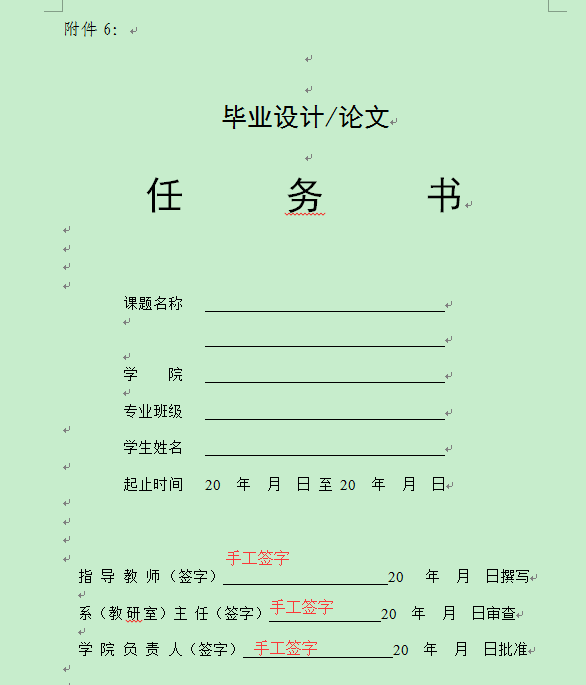 2.开题报告: 可通过Mis系统打印 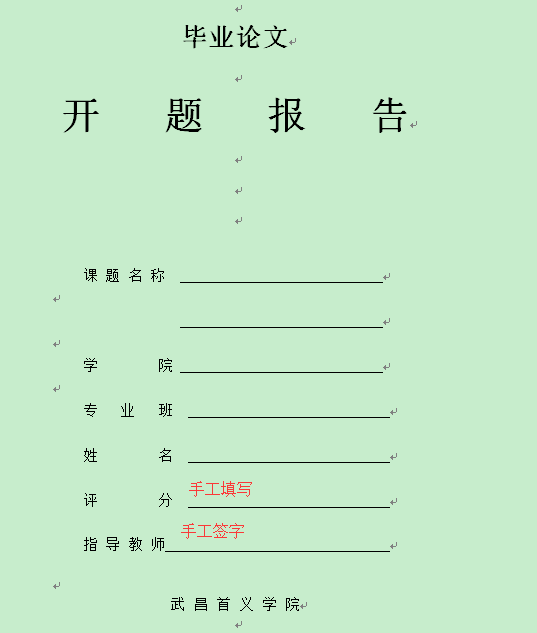 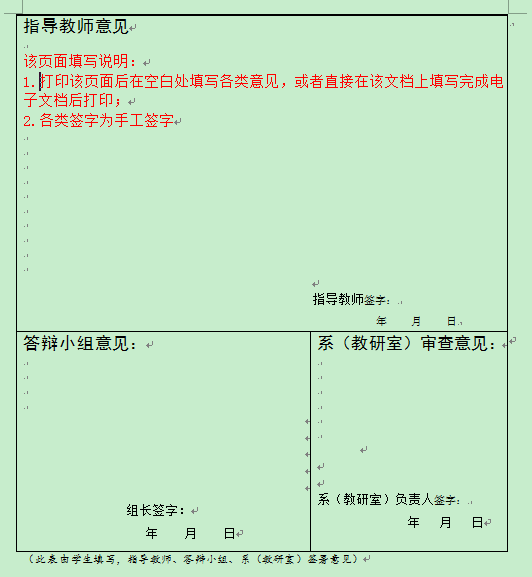 3.外文文献翻译:可通过Mis系统打印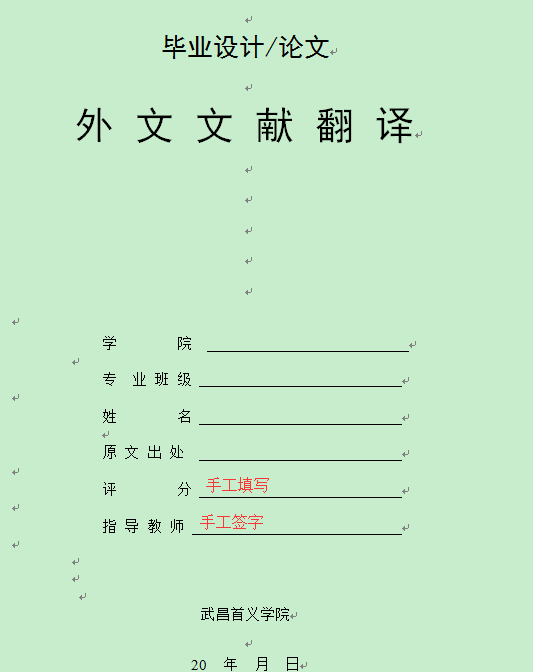 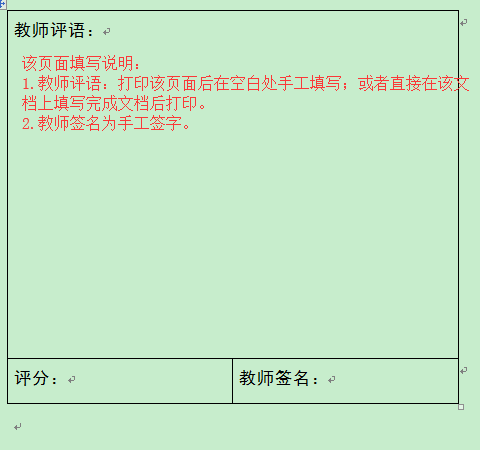 4.毕业设计/论文本:根据格式撰写，使用学校下发的纸张，通过Mis系统打印5.毕业设计/论文查重报告:通过知网查重系统打印（存档用简洁版）6.答辩审批表：根据管理规定，下载打印后填写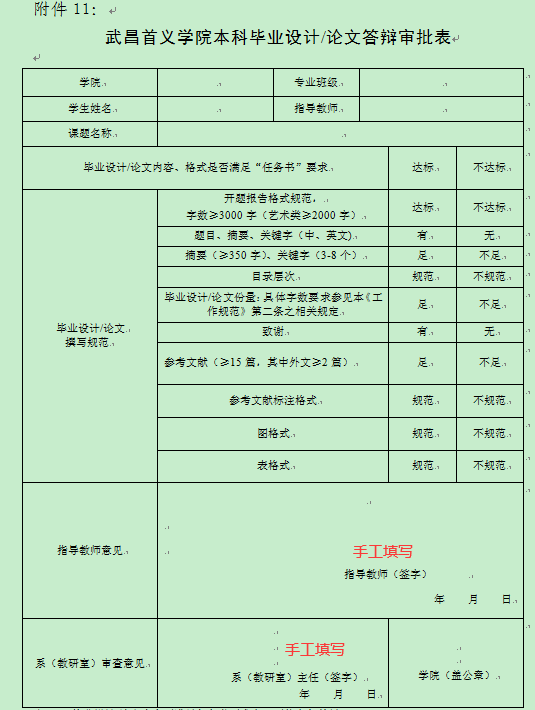 7.指导教师答辩评语填写：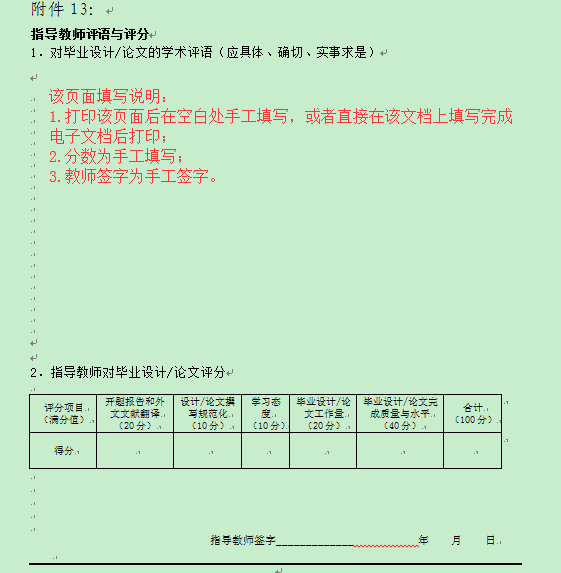 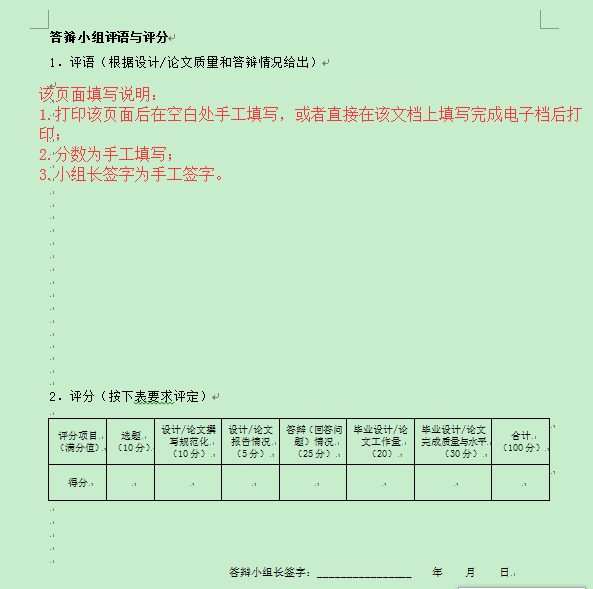 8.毕业设计/论文学生工作日志(1)归档资料为学校下发的“毕业设计/论文学生工作日志”本。(2)学生的日志可以从Mis系统下载打印粘贴到日志本中，也可以在日志本中手写。（3）教师批阅为手工填写或从Mis系统中下载的电子稿打印，签名为手工签字。9. 《武昌首义学院本科生毕业设计/论文开题答辩记录表》（附件1）、《武昌首义学院本科生毕业设计/论文答辩记录表》（附件2）、（附件1，附件2均为手工填写）图纸和源程序（或光盘）、调查报告、创新成果文件材料及应该存档的其他相关文件等。以上内容由各系（教研室）将学生毕业设计/论文的有关资料整理后交学院存档。教务处                                      2021.12.17附件1：武昌首义学院本科生毕业设计/论文开题答辩记录表武昌首义学院本科生毕业设计/论文开题报告答辩记录表院 系： 附件2：武昌首义学院本科生毕业设计/论文答辩记录表武昌首义学院本科生毕业设计/论文答辩记录表学院： 注：此表不够可另附页。学生姓名学号学号专业班级专业班级毕业设计（论文）题目毕业设计（论文）题目毕业设计（论文）题目毕业设计（论文）题目毕业设计（论文）题目答辩时间答辩时间答辩地点答辩地点答辩组成员（签名）答辩组成员（签名）答辩组成员（签名）本科生毕业设计（论文）开题报告答辩记录：（要求在答辩陈述和回答问题等方面具体加以记录与评价）                                         记录人（签名）：                                                    年      月      日答辩小组负责人（签名）：                                                    年      月      日本科生毕业设计（论文）开题报告答辩记录：（要求在答辩陈述和回答问题等方面具体加以记录与评价）                                         记录人（签名）：                                                    年      月      日答辩小组负责人（签名）：                                                    年      月      日本科生毕业设计（论文）开题报告答辩记录：（要求在答辩陈述和回答问题等方面具体加以记录与评价）                                         记录人（签名）：                                                    年      月      日答辩小组负责人（签名）：                                                    年      月      日本科生毕业设计（论文）开题报告答辩记录：（要求在答辩陈述和回答问题等方面具体加以记录与评价）                                         记录人（签名）：                                                    年      月      日答辩小组负责人（签名）：                                                    年      月      日本科生毕业设计（论文）开题报告答辩记录：（要求在答辩陈述和回答问题等方面具体加以记录与评价）                                         记录人（签名）：                                                    年      月      日答辩小组负责人（签名）：                                                    年      月      日本科生毕业设计（论文）开题报告答辩记录：（要求在答辩陈述和回答问题等方面具体加以记录与评价）                                         记录人（签名）：                                                    年      月      日答辩小组负责人（签名）：                                                    年      月      日本科生毕业设计（论文）开题报告答辩记录：（要求在答辩陈述和回答问题等方面具体加以记录与评价）                                         记录人（签名）：                                                    年      月      日答辩小组负责人（签名）：                                                    年      月      日本科生毕业设计（论文）开题报告答辩记录：（要求在答辩陈述和回答问题等方面具体加以记录与评价）                                         记录人（签名）：                                                    年      月      日答辩小组负责人（签名）：                                                    年      月      日本科生毕业设计（论文）开题报告答辩记录：（要求在答辩陈述和回答问题等方面具体加以记录与评价）                                         记录人（签名）：                                                    年      月      日答辩小组负责人（签名）：                                                    年      月      日本科生毕业设计（论文）开题报告答辩记录：（要求在答辩陈述和回答问题等方面具体加以记录与评价）                                         记录人（签名）：                                                    年      月      日答辩小组负责人（签名）：                                                    年      月      日本科生毕业设计（论文）开题报告答辩记录：（要求在答辩陈述和回答问题等方面具体加以记录与评价）                                         记录人（签名）：                                                    年      月      日答辩小组负责人（签名）：                                                    年      月      日学生姓名专业班级毕业设计  （论文）题目答辩地点答辩时间答辩小组成员：答辩小组成员：答辩小组成员：答辩小组成员：答辩小组成员：答辩小组成员：答辩中提出的主要问题及学生回答问题的简要情况：记  录  人 签 字：答辩小组组长签字：                                          日     期：     年   月   日答辩中提出的主要问题及学生回答问题的简要情况：记  录  人 签 字：答辩小组组长签字：                                          日     期：     年   月   日答辩中提出的主要问题及学生回答问题的简要情况：记  录  人 签 字：答辩小组组长签字：                                          日     期：     年   月   日答辩中提出的主要问题及学生回答问题的简要情况：记  录  人 签 字：答辩小组组长签字：                                          日     期：     年   月   日答辩中提出的主要问题及学生回答问题的简要情况：记  录  人 签 字：答辩小组组长签字：                                          日     期：     年   月   日答辩中提出的主要问题及学生回答问题的简要情况：记  录  人 签 字：答辩小组组长签字：                                          日     期：     年   月   日